http://www.uvzsr.sk/index.php?option=com_content&view=article&id=4379:uvz-sr-zmeny-pri-prichode-zo-zahraniia-a-pri-organizovani-hromadnych-podujati-&catid=250:koronavirus-2019-ncov&Itemid=153http://www.uvzsr.sk/index.php?option=com_content&view=article&id=4132:uvz-sr-vetky-platne-opatrenia-v-suvislosti-s-ochorenim-covid-19&catid=250:koronavirus-2019-ncov&Itemid=153http://www.uvzsr.sk/index.php?option=com_content&view=article&id=4370:uvz-sr-situaciu-mame-pod-kontrolou-zostame-naalej-zodpovedni&catid=250:koronavirus-2019-ncov&Itemid=153http://www.uvzsr.sk/index.php?option=com_content&view=article&id=4365:uvz-sr-informacie-k-otazkam-o-pripadnej-druhej-vlne-ochorenia-covid-19--odporuame-zvai-nevyhnutnos-cestovania-do-zahraniia&catid=250:koronavirus-2019-ncov&Itemid=153http://www.uvzsr.sk/index.php?option=com_content&view=article&id=4375:uvz-sr-informacia-knsystemu-testovania-na-ochorenie-covid-19&catid=250:koronavirus-2019-ncov&Itemid=153http://www.uvzsr.sk/index.php?option=com_content&view=article&id=4362:uvz-sr-manual-letnej-kupacej-sezony-2020&catid=56:tlaove-spravy&Itemid=62ÚVZ SR: Zmeny pri príchode zo zahraničia a pri organizovaní hromadných podujatí 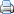 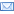 Štvrtok, 02 Júl 2020 16:56 Po zhodnotení epidemiologickej situácie na území Slovenskej republiky a v zahraničí sa Úrad verejného zdravotníctva SR a odborné konzílium rozhodli pristúpiť k nasledovným zmenám od pondelka 6. júla 2020:KrajinyV zozname menej rizikových krajín sa už nebudú nachádzať Bulharsko a Čierna Hora. Zároveň sa tento zoznam rozšíri o Holandsko, Belgicko, Španielsko, Francúzsko, Taliansko a Írsko. Z krajín mimo Európskej únie sú to Austrália, Nový Zéland, Japonsko, Južná Kórea a Čína.Informácia pre dovolenkárov: Osoby, ktoré prídu z Bulharska a Čiernej Hory od pondelka 6. júla 2020, sa musia prihlásiť na príslušný regionálny úrad verejného zdravotníctva, ktorý im pomôže zorientovať sa v situácii, oboznámi ich s pravidlami domácej izolácie a zmanažuje testovanie na ochorenie COVID-19 (hradené štátom), ktoré je potrebné podstúpiť najskôr na piaty deň po príchode do SR.Od pondelka 6. júla už osoby prichádzajúce z viac rizikových krajín (v zmysle zoznamu v opatrení ÚVZ SR) nebudú musieť predkladať výsledky testu na ochorenie COVID-19 regionálnemu úradu verejného zdravotníctva.Poznámka: Zoznam menej rizikových krajín bude odborné konzílium prehodnocovať pravidelne približne v dvojtýždňových intervaloch. Odporúčame preto sledovať aktuálne platné opatrenia Úradu verejného zdravotníctva SR na stránke www.uvzsr.sk.Hlavná odborníčka hlavného hygienika SR pre epidemiológiu Mária Štefkovičová: „Odporúčame, aby ľudia zvážili nevyhnutnosť cestovania do zahraničia a premyslieť si, či je nevyhnutné brať so sebou deti, resp. príbuzných, ktorí patria do rizikovej skupiny obyvateľstva. Vhodné je minimalizovať cestovanie len na nutné služobné cesty a kontakty s rodinou."Hlavný hygienik SR Ján Mikas: „V prípade ľudí vracajúcich sa zo zahraničia je potrebné riadiť sa aktuálne platnými opatreniami Úradu verejného zdravotníctva SR. Ak sa u osôb po návrate zo zahraničia, bez ohľadu na to, z ktorej krajiny prišli, prejavia príznaky respiračného ochorenia, je potrebné telefonicky kontaktovať svojho ošetrujúceho lekára a oboznámiť ho s cestovateľskou anamnézou. Lekár následne určí ďalší postup diagnostiky a liečby. To isté platí aj pre osoby, u ktorých sa objavia príznaky respiračného ochorenia a vedia, že boli v kontakte s osobou, ktorá prišla zo zahraničia."Úrad verejného zdravotníctva SR a odborné konzílium pripomínajú, že pandémia ochorenia COVID-19 pretrváva, preto je stále potrebné správať sa zodpovedne a dbať na účinné hygienické opatrenia, ako je dôkladné umývanie rúk, sociálny dištanc od cudzích osôb, respiračná hygiena, nosenie rúšok v interiéroch, v preplnených priestoroch, vo verejnej hromadnej doprave, na hromadných podujatiach a podobne.ŠtatistikyOd 8. júna 2020 evidujeme na Slovensku 132 pozitívnych osôb. Z nich 63 prípadov bolo importovaných zo zahraničia. Celkovo 42 prípadov prišlo z viac rizikových krajín (Ukrajina 14x, Spojené kráľovstvo 14x, Saudská Arábia 5x, Spojené arabské emiráty 1x, Macedónsko 3x, Švédsko 3x, Taliansko 1x, Francúzsko 1x). Z menej rizikových krajín to bolo 21 prípadov (Česko 17x, Nemecko 3x a Rumunsko 1x).Hromadné podujatiaOd pondelka 6. júla 2020 sa zmenia aj pravidlá pri organizovaní hromadných podujatí, kde bude šachovnicové sedenie nahradené sedením v každom druhom rade (jednoduchšia kontrola plnenia opatrenia zo strany organizátorov podujatia).Hromadné podujatia nad 1000 ľudí bude možné organizovať aj v prípadoch bez fixného sedenia účastníkov. V interiéroch bude platiť obmedzenie 1 návštevník na 10 štvorcových metrov a v exteriéri jeden návštevník na 5 štvorcových metrov. Plocha má byť rozdelená na sektory, pričom v jednom sektore bude môcť byť najviac 1000 ľudí v jednom okamihu. Predaj vstupeniek bude možný iba online.Hlavný hygienik SR Ján Mikas: „Odporúčam občanom, aby zvážili, či sa hromadných podujatí zúčastnia a ak áno, za akých podmienok. V prípade účasti je potrebné riadiť sa nastavenými protiepidemickými opatreniami, ktoré majú za cieľ zamedziť šíreniu ochorenia COVID-19. Treba myslieť na to, že na hromadných podujatiach sa stretáva veľký počet navzájom neznámych osôb. Pri takýchto podujatiach je vždy zvýšené riziko nákazy a jeho rýchle šírenie do domovov účastníkov. Aj na Slovensku sa v úvode prvej vlny vyskytlo viacero ochorení, ktoré vznikli na hromadných podujatiach v zahraničí a naši občania takto priniesli infekciu na Slovensko."Ak prax opakovane ukáže, že organizátori podujatí nedokážu zabezpečiť dodržiavanie opatrení, odborné konzílium pristúpi k ich prehodnoteniu, respektíve sprísneniu.Uvedené informácie odzneli na tlačovej besede po zasadnutí konzília odborníkov, na ktorej sa zúčastnili predseda vlády SR Igor Matovič, hlavný hygienik SR Ján Mikas, hlavná odborníka hlavného hygienika pre epidemiológiu Mária Štefkovičová a Pavol Jarčuška z Kliniky infektológie a cestovnej medicíny UPJŠ LF a UNLP Košice.Úrad verejného zdravotníctva SR aktuálne pracuje na bližšej špecifikácii opatrení, s ich definitívnym znením bude verejnosť oboznámená v priebehu piatka 3. júla 2020.ÚVZ SR: Všetky platné opatrenia v súvislosti s ochorením COVID-19 Piatok, 03 Apríl 2020 14:00 Aktualizované dňa 1.7.2020 o zmeny podmienok organizácie hromadných podujatí od 1. júla 2020.

Opatrenia Úradu verejného zdravotníctva SR na ochranu zdravia obyvateľstva sú vydávané v súlade s platnou legislatívou – zákonom č. 355/2007 Z.z. o ochrane, podpore a rozvoji verejného zdravia a o zmene a doplnení niektorých zákonov. Zostávajú v platnosti aj po skončení núdzového stavu na území SR.
Opatrenia proti šíreniu ochorenia COVID-19 sa postupne uvoľňujú, pandémia však stále pretrváva. Hoci sa podmienky povinného nosenia rúšok zmiernili, naďalej patria k jedným z kľúčových preventívnych opatrení. Ďalšími dôležitými krokmi v boji proti ochoreniu COVID-19 sú dôkladné umývanie rúk a dodržiavanie dostatočného sociálneho odstupu. Dbajme na základné hygienické opatrenia doma, v exteriéri i na pracovisku. Ochorenie COVID-19 môže prenášať i človek, ktorý nemá príznaky. Užitočné informácie nájdete na webe www.korona.gov.sk a v priečinku COVID-19 na webe ÚVZ SR. Štatistiku k aktuálnemu výskytu ochorenia COVID-19 nájdete tu.
KaranténaPovinnosť štátnej karantény vrátane domácej karantény s použitím aplikácie eKaranténa sa od 10. júna 2020 ruší.
Od 20. júna sú to: Bulharsko, Cyprus, Česká republika, Čierna hora, Dánsko, Estónsko, Faerské ostrovy, Fínsko, Grécko, Chorvátsko, Island, Lichtenštajnsko, Litva, Lotyšsko, Maďarsko, Malta, Monako, Nemecko, Nórsko, Poľsko, Rakúsko, Slovinsko a Švajčiarsko.
Pri príchode z krajín, ktoré nie sú uvedené v tzv. „bezpečnom“ zozname musia osoby predložiť negatívny výsledok RT-PCR testu (potvrdenie o negativite testu) na ochorenie COVID-19 nie starší ako 96 hodín, a to v prípade Ukrajiny príslušníkovi Policajného zboru Slovenskej republiky, v prípade ostatných krajín príslušnému regionálnemu úradu verejného zdravotníctva v SR.
Výsledok testu musí byť vyhotovený v anglickom, nemeckom, českom alebo slovenskom jazyku alebo do niektorého z týchto jazykov preložený.Tieto osoby ostanú v domácej izolácii spolu s osobami, ktoré s nimi žijú v spoločnej domácnosti. Najskôr na piaty deň osoba, ktorá prišla zo zahraničia, absolvuje test na ochorenie COVID-19. Ak bude výsledok negatívny, domáca izolácia sa skončí.
Zároveň všetky osoby, ktoré počas posledných 14 dní navštívili tzv. rizikovú krajinu a prídu na územie SR od 10. júna od 7:00, sa musia hlásiť príslušnému regionálnemu úradu verejného zdravotníctva a svojmu ošetrujúcemu lekárovi, ktorý im vystaví PN z dôvodu karantény pre COVID-19.
Zásady domácej izolácie nájdete tu.
Podrobnosti o režime na hraniciach nájdete tu.Rovnako ako ostatné krajiny, aj Slovensko pristupuje k postupnému uvoľňovaniu opatrení a k otváraniu hraníc - to so sebou prináša aj väčšiu mieru rizika zavlečenia ochorenia COVID-19 na naše územie ako importovanú nákazu.Preto je stále potrebné správať sa zodpovedne a dbať na účinné hygienické opatrenia ako je dôkladné umývanie rúk, sociálny dištanc od cudzích osôb, respiračná hygiena, nosenie rúšok v interiéroch, preplnených priestoroch, verejnej hromadnej doprave, na hromadných podujatiach a podobne.„Je veľmi dôležité a vyzývam ľudí, aby boli v čase stále prebiehajúcej pandémie ochorenia COVID-19 zodpovední voči sebe a okoliu a brali situáciu vážne. Pevne verím, že ak niekto príde z krajín, ktoré sa nenachádzajú v zozname takzvaných bezpečných krajín v zmysle platného opatrenia Úradu verejného zdravotníctva SR, splní si povinnosť a príde na územie Slovenskej republiky s negatívnym RT-PCR testom na ochorenie COVID-19, prihlási sa na príslušný regionálny úrad verejného zdravotníctva v SR, ktorý mu pomôže zorientovať sa v situácii, oboznámi ho s pravidlami domácej izolácie a zmanažuje testovanie na ochorenie COVID-19, ktoré je potrebné podstúpiť najskôr na piaty deň po príchode do SR. Tento krok nám pomôže udržiavať si priaznivú epidemiologickú situáciu v krajine," uviedol hlavný hygienik SR Ján Mikas.V regiónoch pracujú dlhoroční skúsení epidemiológovia, ktorí dokážu potvrdené prípady ochorenia COVID-19, respektíve ohniská nákazy veľmi rýchlo identifikovať, podchytiť a nariadiť potrebné protiepidemické opatrenia. Bez odkladu dohľadávajú kontakty potvrdených prípadov, tie úzke dávajú do izolácie a nariaďujú im klinický odber vzoriek na ochorenie COVID-19. Toto všetko sú veľmi účinné kroky k eliminácii šírenia ochorenia COVID-19.

Hromadné podujatia:Všetkým fyzickým osobám, fyzickým osobám – podnikateľom a právnickým osobám sa umožňuje usporadúvať hromadné podujatia športovej, kultúrnej, spoločenskej či inej povahy v počte do 1000 osôb v jednom okamihu. Organizátor hromadných podujatí bude povinný preukázať regionálnemu úradu verejného zdravotníctva v SR v prípade kontroly dodržanie maximálneho povoleného počtu účastníkov. Organizátor teda bude musieť vyhradiť priestor a zabezpečiť kontrolovaný vstup a výstup účastníkov podujatia.
Pri usporadúvaní hromadných podujatí je potrebné dodržiavať nasledovné povinnosti:vstup a pobyt v mieste hromadného podujatia umožniť len s prekrytými hornými dýchacími cestami (napríklad rúško, šál, šatka),vykonávať častú dezinfekciu priestorov, hlavne dotykových plôch, kľučiek, podláh a predmetov,zaistiť pri vstupe do budovy dávkovače na alkoholovú dezinfekciu rúk a dezinfikovať si ruky, resp. zabezpečiť iný adekvátny spôsob dezinfekcie rúk,zabezpečiť pri vstupe do budovy oznam o povinnosti, že v prípade vzniku akútneho respiračného ochorenia (napr. horúčka, kašeľ, nádcha, sťažené dýchanie) je osoba povinná zostať v domácej izolácii,zverejniť na viditeľnom mieste oznam s informáciou:ak sa u osoby prejavia príznaky akútneho respiračného ochorenia, je potrebné telefonicky kontaktovať svojho ošetrujúceho lekára a opustiť miesto hromadného podujatia,pravidelne si umývať ruky mydlom a teplou vodou, následne ruky utierať do jednorazových papierových obrúskov,zákaz podávania rúk,pri účasti na hromadnom podujatí a pri príchode a odchode z priestorov hromadného podujatia sa odporúča dodržiavanie rozostupov 2 m medzi osobami, to neplatí pre osoby žijúce v spoločnej domácnosti, partnerov, osoby vykonávajúce športovú činnosť, umelcov vykonávajúcich umeleckú činnosť, osoby usadené v hľadisku podujatí, osoby školiace voči osobám školeným, a iné osoby, ak z účelu hromadného podujatia vyplýva, že tento rozostup medzi zúčastnenými osobami nie je možné dodržať,v prípade sedenia, sa odporúča sedenie s výnimkou osôb žijúcich v jednej domácnosti tak, že medzi obsadenými miestami musí ostať vždy jedno miesto neobsadené, pričom sekvenciu obsadenia sedadiel je potrebné v radoch alternovať (šachovnicové sedenie)zabezpečiť dostatočné vetranie priestorovpodmienky sa príslušne aplikujú aj na hromadné podujatia organizované v exteriéri.
Zákaz organizovania hromadných podujatí sa nevzťahuje na zasadnutia a schôdze štátnych orgánov, orgánov územnej samosprávy a zasadnutia (schôdze), ktoré sa uskutočňujú na základe zákona.
Zároveň sa od 1. júla 2020 povoľujú hromadné podujatia aj s počtom účastníkov vyšším ako 1000, za splnenia nasledovných podmienok:Pôjde o výlučne sediace obecenstvo.Organizátor musí zabezpečiť sedenie tak, že medzi obsadenými miestami ostane jedno miesto neobsadené, pričom sekvenciu obsadenia sedadiel je potrebné v radoch alternovať (šachovnicové sedenie).obsadenie kapacity priestorov určených pre sediace obecenstvo nemôže byť vyššie ako 50 %.Podrobnosti tu.

Svadobné obrady, pohrebné obrady, bohoslužby a ďalšie náboženské obrady sa môžu konať za dodržania protiepidemických opatrení. Pobyt v priestoroch je možný len s rúškom alebo podobne prekrytými hornými dýchacími cestami. Pri vchode je potrebné vydezinfikovať si ruky. Odporúča sa dodržiavať rozostup dva metre, v prípade sedenia je vhodné dodržiavať šachovnicové sedenie. Ak to možnosti a počasie dovolí, treba uprednostniť vykonávanie obradov v exteriéri.

V priestoroch treba vykonávať častú dezinfekciu priestorov, hlavne dotykových plôch, kľučiek, podláh a predmetov. Podrobnosti tu.
Rúška:Povinnosť nosiť rúško stále platí v interiéri s výnimkou vlastnej domácnosti. Ide napríklad o budovy štátnych inštitúcií, banky, poisťovne, obchodné centrá, vnútorné priestory všetkých obchodov a prevádzok služieb s výnimkou kúpalísk, wellness centier či pri cvičení v interiéri. Povinnosť mať prekryté horné dýchacie cesty platí aj v priestoroch lekární a zdravotníckych zariadení, čiže v nemocniciach, v čakárňach aj ambulanciách lekárov. Rúško sa musí nosiť aj v prostriedkoch hromadnej dopravy, teda v autobusoch MHD aj diaľkovej dopravy, vo vlakoch, a rovnako aj na letiskách či vo vnútorných priestoroch autobusových a železničných staníc.Rúška sú povinné aj pri hromadných podujatiach, a to aj v prípade, že sa konajú v exteriéri. Takisto sú povinné v hľadiskách divadiel či športových hál a štadiónov.Rúška sa nemusia nosiť na čas potrebný na konzumáciu jedál a nápojov, napríklad v prevádzkach verejného stravovania alebo v priestoroch obchodných centier, ktoré sú určené na konzumáciu (food courty, kaviarne, reštaurácie).Povinnosť nosiť rúško v exteriéri pri vzdialenosti menej ako 2 metre od iných osôb sa od 10. júna mení na odporúčanie. Rúška nemusia nosiť zamestnanci vykonávajúci prácu v spoločnom pracovnom priestore, ak sú od seba alebo iných osôb vzdialení minimálne 2 metre, ani zamestnanec, ktorý sa nachádza na pracovisku sám. Podrobnosti a ďalšie výnimky nájdete tu.Deti a mládežPodrobnosti o podmienkach prevádzky detských jasieľ nájdete tu.Usmernenie hlavného hygienika k prevádzke školských stravovacích zariadení nájdete tu.V lete bude možné organizovať aj pobytové tábory. Usmernenie k ich prevádzke nájdete tu.
Činnosť obchodov a prevádzok:Činnosťou obchodov a prevádzok sa zaoberá nasledovné opatrenie.
Z opatrenia možno v skratke konštatovať nasledovné:
PredajneOtvorené môžu byť za dodržiavania protiepidemických opatrení všetky maloobchodné predajne vrátane prevádzok v obchodných centrách.
Opatrenia v obchodoch:Obchody môžu vpustiť do svojich priestorov len zákazníkov so zakrytým nosom a ústami – rúškom, šatkou, šálom a podobne. Táto povinnosť sa nevzťahuje na čas potrebný na konzumáciu nápojov a pokrmov v prevádzkach verejného stravovania.Pri vchode do prevádzky aplikovať dezinfekciu na ruky alebo poskytnúť jednorazové rukavice.Odporúča sa zachovávať odstupy osôb minimálne 2 metreOd 10. júna 2020 sa odporúča, aby počet nakupujúcich v prevádzke v jednom okamihu neprekročil koncentráciu jeden nakupujúci na 10 m2 z plochy prevádzky určenej pre zákazníkov (do toho sa nepočítajú deti); medzi zákazníkmi namiesto toho môžu žiadať odstup 2 metre; prevádzky verejného stravovania takisto dobrovoľne môžu zvoliť odstup stolov od seba minimálne 2 metre.Vykonávať časté vetranie priestorov prevádzky a pravidelne vykonávať dezinfekciu dotykových plôch, kľučiek, nákupných vozíkov a košíkov
Opatrenia v zariadeniach verejného stravovania, napríklad v reštauráciách:Sú obdobné ako opatrenia v obchodoch, navyše:zákazníci v interiéri musia nosiť rúška, ktoré si však môžu zložiť na čas potrebný na konzumáciu nápojov a jedálpersonál musí nosiť rúška a medzi obsluhou jednotlivých stolov si dezinfikovať rukypo každom zákazníkovi sa musia dezinfikovať stoly a stoličkyhygienické zariadenia musia byť vybavené tekutým mydlom a papierovými utierkami, hygienické zariadenia sa musia dezinfikovať každú hodinuV prevádzkach verejného stravovania je možné používať kuchynský riad (taniere, príbory, poháre), ak sa zabezpečí strojové umývanie pri teplote 80°C za použitia vhodného umývacieho prostriedku (podľa § 9 ods. 3 písm. g) vyhlášky MZ SR č. 533/2007 Z.Z. a prípadne aj za použitia vhodného dezinfekčného prostriedku, možné je aj ručné umývanie riadu, pričom sa odporúča pridať pred opláchnutím kuchynského riadu dezinfekčný prostriedok vhodný na daný účel.Príbor by nemal byť voľne dostupný pre zákazníkov na stoloch, ale mal by byť prinesený personálom k pokrmu zabalený do papierovej vreckovky.Usmernenie k poskytovaniu cateringových služieb pri hromadných podujatiach nájdete tu.
Obchodné centráV obchodných centrách môžu byť otvorené všetky prevádzky.Hygienické zariadenia prevádzky musia byť vybavené tekutým mydlom a papierovými utierkami. Dezinfikovať sa musia každú hodinu.V priestoroch určených na konzumáciu pokrmov alebo nápojov platia podmienky pre prevádzky verejného stravovania.
Odporúčané zabezpečenie kvality ovzdušia v budováchv priestoroch všetkých prevádzok často a intenzívne vetrať, prednostne prirodzeným vetraním cez otvorené okná (aj v budovách s núteným vetraním),pri zabezpečovaní vetrania vzduchotechnickým zariadením sa odporúča zvýšiť výmenu vzduchu vo všetkých priestoroch a zabezpečiť jeho trvalý chod,vzduchotechniku nastaviť na nominálny prietok vzduchu cca 2 hodiny pred začiatkom prevádzky a nastaviť na nižší prietok vzduchu cca 2 hodiny po skončení prevádzky; v čase, keď budova nie je používaná, nevypínať vetranie, ale ho udržiavať v prevádzke pri nižšom prietoku vzduchu,ak bola vzduchotechnika počas posledných dvoch mesiacov mimo prevádzky, odporúča sa zabezpečiť vetranie priestorov vzduchotechnickým zariadením minimálne 24 hod. pred otvorením prevádzky,vyhnúť sa otváraniu okien na toaletách, ak sú odvetrávané núteným vetraním,nepoužívať rotačné výmenníky tepla alebo sa uistiť, že nevykazujú netesnosti, ktoré by umožňovali prienik odpadového vzduchu do privádzaného vzduchu,prepnúť recirkulačné jednotky na 100 % prívod vonkajšieho vzduchu, ak je to technicky možné,nepoužívať čističky vzduchu, ktoré nemajú HEPA filter,využívať všetky možnosti podtlakového odvetrávania (ventilátory) v sále, na toaletách aj v kuchynských priestoroch,pravidelnú výmenu a údržbu filtrov vykonávať pomocou bežných ochranných opatrení vrátane ochrany dýchacích ciest.
Opatrenia pre taxislužby:vodiči aj cestujúci musia mať na tvári rúško alebo iným spôsobom prekryté horné dýchacie cestycestujúcim sa odporúča sedieť na zadných sedadláchodporúčame zabezpečiť vhodné oddelenie priestorov vodiča od priestoru pre cestujúceho, ktoré zabráni prieniku aerosólu medzi týmito priestormipo každom zákazníkovi vykonať dezinfekciu priestoru pre zákazníkov dezinfekčným prostriedkom s virucídnym účinkom
Služby starostlivosti o ľudské telo:zamestnanci týchto prevádzok musia mať rúškomedzi jednotlivými zákazníkmi treba vydezinfikovať pracovné miesto (stoly, kreslá, umývadlá), tomu treba prispôsobiť aj harmonogram prevádzkyzákazník pri ošetrovaní tváre, strihaní, umývaní vlasov nemusí nosiť rúško
Autoškoly:pri praktickej výučbe musia mať inštruktor a účastník kurzu rúškapo každom výcviku treba vozidlo, resp. trenažér vydezinfikovaťpri výcviku zameranom na vedenie motorových vozidiel skupín A (motorky) musí mať každý z frekventantov tohto kurzu vlastnú prilbu a príslušné ochranné pomôcky, ktoré sa pri takomto výcviku pri vedení tohto typu vozidla používajú (napr. ochranné rukavice)
Prevádzky divadelných, hudobných, filmových a iných umeleckých predstavení sú súčasne povinné dodržiavať nasledovné:zabrániť vstupu na miesto umeleckej činnosti výkonným umelcom a účinkujúcim pri nakrúcaní audiovizuálneho diela alebo výrobe programu, ak sa u nich meraním zistí telesná teplota nad 37,2 °C,odporúča sa obmedziť predaj vstupeniek tak, že medzi obsadenými miestami ostane vždy jedno miesto neobsadené, pričom sekvenciu obsadenia miest sa v radoch alternuje (šachovnicové sedenie).hygienické zariadenia prevádzky musia byť vybavené tekutým mydlom a papierovými utierkami,vykonávať dezinfekciu hygienických zariadení každú hodinu,pred každým predstavením vykonávať dezinfekciu dotykových plôch (kľučiek, držadiel, pultov),návštevníci sú povinní nosiť rúška
Prevádzky umelých a prírodných kúpalísk sú súčasné povinné dodržiavať nasledovné:na voľných oddychových plochách sa odporúča dodržiavanie odstupu medzi jednotlivcami alebo členmi skupín či domácností najmenej 2 metre,na kúpaliskách je potrebné zabezpečiť nefunkčnosť pitných fontánok,pri prevádzke bazéna pre dojčatá a batoľatá musí byť zabezpečený dostatočný časový interval pre dezinfekciu používaných priestorov, ktorá sa vykoná prípravkami s virucídnymi účinkami po každej skupine kúpajúcich,pred obnovením prevádzky umelého kúpaliska sa musia bazény bez recirkulácie vypustiť, mechanicky vyčistiť, vydezinfikovať prostriedkami s virucídnymi účinkami a napustiť novou vodou. Pri bazénoch s recirkuláciou sa musí prečistiť celý objem vody na recirkulačnom zariadení. Vyčistiť a vydezinfikovať prostriedkami s virucídnymi účinkami sa musí technické príslušenstvo bazénov vrátane rozvodov a recirkulačných zariadení. Dezinfekcia musí zahŕňať dostatočné postupy na likvidáciu mikrobiologického znečistenia vrátane legionel (napr. termodezinfekciu),prevádzka bazéna môže byť obnovená iba na základe vyhovujúceho výsledku analýzy kvality vody na kúpanie,pri vstupe na kúpalisko sa aplikuje zákazníkom dezinfekcia na ruky,pri úprave bazénovej vody sa musia používať osvedčené technologické postupy. V bazénoch sa spravidla udržiava obsah voľného chlóru od 0,5 mg/l do 1 mg/l,na umelých kúpaliskách sa zabezpečuje dostatočné vetranie; prednostne sa využíva prirodzené vetranie,na kúpaliskách je potrebné zvýšiť frekvenciu upratovania, čistenia a dezinfekcie (prípravkami s virucídnymi účinkami) plôch, priestorov, športových pomôcok a zariadení kúpalísk. Zintenzívniť je potrebné najmä čistenie často dotykových povrchov (toalety, dvere, stoly, sedadlá, operadlá, zábradlia),hygienické zariadenia prevádzky musia byť vybavené tekutým mydlom a papierovými utierkami.Nemocnice a pobytové zariadenia sociálnych služiebV nemocniciach a pobytových zariadeniach sociálnych služieb sa od 3. júna môžu prijímať návštevy za stanovených podmienok. Podrobnosti tu.
Odporúčanie k zabezpečeniu ochrany klientov a personálu zariadení sociálnych služieb po 1. vlne pandémie COVID-19 nájdete tu.

Sociálne službyPodmienky fungovania zariadení sociálnej starostlivosti určuje Ministerstvo práce, sociálnych vecí a rodiny SR v Pláne uvoľňovania opatrení v sociálnych službách v súvislosti s ochorením COVID-19.
Rómske komunityPlán riešenia COVID-19 v marginalizovaných rómskych komunitách nájdete tu.
Potravinové prevádzky, podniky a pracoviskáVšeobecné zásady krízového plánu pre potravinárske prevádzky nájdete tu.Usmernenie k ochranným a bezpečnostným opatreniam na pracovisku nájdete tu.
Informácie o ochoreníUsmernenie hlavného hygienika SR v súvislosti s ochorením COVID-19 (charakteristika ochorenia, definícia osôb v kontakte, kritériá laboratórneho testovania osôb, protiepidemické opatrenia, postupy ukončenia domácej izolácie a pod.) nájdete tu.

Odporúčané postupy ÚVZ SR pre zber a likvidáciu odpadu vznikajúceho pri testovaní klinických vzoriek rýchlotestami na laboratórnu diagnostiku SARS-Cov-2. Podrobnosti tu.

Usmernenie hlavného hygienika SR k operačným a intervenčným výkonom v súvislosti s ochorením COVID-19 počas priaznivej epidemiologickej situácie v SR nájdete tu: nájdete tu.

Odporúčanie pre kritériá uvoľnenia pacienta z izolácie v domácom prostredí po prekonanej infekcii COVID-19 nájdete tu.ÚVZ SR: Situáciu máme pod kontrolou, zostaňme naďalej zodpovední Streda, 01 Júl 2020 08:00 Rovnako ako ostatné krajiny, aj Slovensko pristúpilo k postupnému uvoľňovaniu opatrení a k otváraniu hraníc. To so sebou prináša aj väčšiu mieru rizika zavlečenia ochorenia COVID-19 na naše územie ako importovanú nákazu.Rastúci počet potvrdených prípadov ochorenia COVID-19 v ostatných dňoch je dôsledkom aktívneho dohľadávania kontaktov s pozitívnymi osobami zo strany regionálnych úradov verejného zdravotníctva v SR a cieleného testovania týchto kontaktov. Aktívne vyhľadávanie kontaktov pri epidemiologickom vyšetrovaní, ktoré boli v kontakte s pozitívne potvrdenými osobami, naďalej intenzívne prebieha. Zároveň sa odber klinických vzoriek na ochorenie COVID-19 realizuje aj u suspektných osôb, repatriantov a ďalších indikovaných osôb – a preto je predpoklad, že počet potvrdených prípadov bude ešte narastať.
V regiónoch pracujú dlhoroční a skúsení epidemiológovia, ktorí dokážu potvrdené prípady ochorenia COVID-19, respektíve ohniská nákazy veľmi rýchlo identifikovať, podchytiť a nariadiť potrebné protiepidemické opatrenia. Bez odkladu dohľadávajú kontakty potvrdených prípadov, tie úzke dávajú do izolácie a nariaďujú im klinický odber vzoriek na laboratórnu diagnostiku ochorenia COVID-19. S osobami v izolácii sú v pravidelnom kontakte a kontrolujú ich.
Príslušné regionálne úrady verejného zdravotníctva v SR v prípade výskytu potvrdených prípadov ochorenia COVID-19 informujú o celkovej situácii samosprávy a zainteresované subjekty a spoločne ju riešia. Ľudia v regiónoch sú zo strany hygienikov informovaní o potrebe dodržiavania všetkých potrebných protiepidemických opatrení a hygienických zásad.Dôležité však je, aby šíreniu ochorenia bránila aj verejnosť. Stále je potrebné správať sa zodpovedne a dbať na účinné hygienické opatrenia, ako je dôkladné umývanie rúk, sociálny dištanc od cudzích osôb, respiračná hygiena, nosenie rúšok v interiéroch, v preplnených priestoroch, vo verejnej hromadnej doprave, na hromadných podujatiach a podobne.Prevádzkovatelia obchodov, zariadení verejného stravovania a prevádzok služieb sú povinní zabezpečiť pri vstupe do priestorov predajne či prevádzky dezinfekciu na ruky alebo jednorazové rukavice, rovnako, aby ich zamestnanci nosili rúška a v zmysle platnej legislatívy pri výdaji jedla používali rukavice. Rovnako musia zabezpečiť časté vetranie priestorov a pravidelne vykonávať dezinfekciu dotykových plôch, kľučiek, nákupných vozíkov a košíkov, používaných prístrojov, nástrojov a pomôcok. Na dezinfekciu musia použiť prostriedky s virucídnym účinkom.Potravinárske predajne, prevádzky zariadení verejného stravovania, vrátane stánkov s rýchlym občerstvením a iným ambulantným predajom potravín, pokrmov a nápojov musia zabezpečiť pravidelné a účinné čistenie a dezinfekciu, ktorá sa musí vykonávať dôkladne v rámci denného sanitačného režimu prevádzky a v rámci prijatých a zavedených zásad správnej hygienickej praxe podľa nariadenie Európskeho parlamentu a Rady č. 852/2004 o hygiene potravín.Je dôležité dohliadať na to, aby zákazníci prevádzok nosili v ich priestoroch rúška. Odporúča sa neprekročiť koncentráciu jeden zákazník na 10 metrov štvorcových z plochy určenej pre zákazníkov, dodržiavať odstup medzi jednotlivými zákazníkmi minimálne dva metre, v prípade prevádzok verejného stravovania dodržať odstup stolov od seba najmenej dva metre.Toto všetko sú veľmi účinné kroky, ktoré ak sú dodržiavané, dokážu významne eliminovať riziko šírenia ochorenia COVID-19. Vyzývame ľudí, aby boli v čase stále prebiehajúcej pandémie ochorenia COVID-19 zodpovední voči sebe a okoliu a brali situáciu vážne a dodržiavali opatrenia Úradu verejného zdravotníctva SR a odporúčané postupy regionálnych úradov verejného zdravotníctva v SR.Ak niekto v ostatných 14 dňoch navštívil krajinu, ktorá sa nenachádza na zozname bezpečných krajín, je povinný v zmysle platného opatrenia ÚVZ SR prísť na územie Slovenskej republiky s negatívnym RT-PCR testom na ochorenie COVID-19 a prihlásiť sa na príslušný regionálny úrad verejného zdravotníctva v SR. Ten mu pomôže zorientovať sa v situácii, oboznámi ho s pravidlami domácej izolácie a zmanažuje testovanie na ochorenie COVID-19, ktoré je potrebné podstúpiť najskôr na piaty deň po príchode do SR.
Mgr. RNDr. MUDr. Ján Mikas, PhD.hlavný hygienik Slovenskej republikyÚVZ SR: Informácie k otázkam o prípadnej druhej vlne ochorenia COVID-19 – odporúčame zvážiť nevyhnutnosť cestovania do zahraničia Utorok, 23 Jún 2020 18:25 Ak vznikne na Slovensku druhá vlna ochorenia COVID-19, tak predpokladáme, že to bude najmä pre prípady, ktoré k nám budú importované z iných krajín. Odporúčame preto, aby ľudia zvážili nevyhnutnosť cestovania do zahraničia. V prípade osôb vracajúcich sa zo zahraničia je potrebné riadiť sa aktuálne platnými opatreniami Úradu verejného zdravotníctva SR. Ide najmä o dodržanie domácej izolácie do momentu negatívneho výsledku testu na ochorenie COVID-19 po návrate z krajín, ktoré nie sú v zmysle opatrenia ÚVZ SR označené ako bezpečné z pohľadu vývoja epidemiologickej situácie. Ak sa u osôb po návrate zo zahraničia, bez ohľadu na to, z ktorej krajiny prišli, prejavia príznaky respiračného  ochorenia, je potrebné telefonicky kontaktovať svojho ošetrujúceho lekára a oboznámiť ho s cestovateľskou anamnézou. Lekár následne určí ďalší postup diagnostiky a liečby. To isté platí aj pre osoby, u ktorých sa objavia príznaky respiračného ochorenia a vedia, že boli v kontakte s osobou, ktorá prišla zo zahraničia.

Plánom v najbližšom čase je pokračovať v dohľade nad populáciou - cielene testujeme indikované osoby na ochorenie COVID-19. V regiónoch pracujú dlhoroční skúsení epidemiológovia, ktorí dokážu potvrdené prípady ochorenia COVID-19, respektíve ohniská nákazy veľmi rýchlo identifikovať, podchytiť a nariadiť potrebné protiepidemické opatrenia s cieľom efektívne zamedziť šíreniu ochorenia COVID-19. Toto sú veľmi účinné kroky k eliminácii šírenia ochorenia COVID-19.Hygienici v takýchto prípadoch vykonávajú epidemiologické vyšetrovanie a pri úzkych kontaktoch nariaďujú domácu izoláciu a testovanie na ochorenie COVID-19. Príslušné regionálne úrady verejného zdravotníctva v SR v prípade výskytu potvrdených prípadov na ochorenie COVID-19 informujú o celkovej situácii samosprávy a zainteresované subjekty a spoločne ju riešia. Ľudia v regiónoch sú zo strany hygienikov informovaní o potrebe dodržiavania všetkých potrebných protiepidemických opatrení a hygienických zásad..Jedným z krokov epidemiologického dohľadu je aj záchyt pôvodcu nákazy v životnom prostredí z odpadových vôd, ktoré môžu obsahovať vírusy vylúčené od príznakových a bezpríznakových osôb. Epidemiológia založená na odpadových vodách predstavuje jeden z prístupov, ako objektivizovať výskyt SARS-CoV-2 v populácii.
Monitorovanie odpadových vôd má veľký potenciál na poskytnutie včasných varovných signálov o tom, ako široko cirkuluje SARS-CoV-2 v komunite, najmä u tých osôb, ktoré vykazujú mierne príznaky alebo vôbec žiadne príznaky.
Dlhoročné skúsenosti (viac ako 40–ročné) máme so záchytom poliovírusov v odpadových vodách.
Zameriame sa aj na aktívne zisťovanie prípadov – záchyt pôvodcu nákazy v populácii. Dohľad bude založený na pravidelnom sledovaní akútnych respiračných ochorení, chrípky a syndrómu akútneho ťažkého respiračného ochorenia (SARI), čiže pôjde o bežne používaný systém, ktorý bude rozšírený o sledovanie COVID-19.
Pravidelné odbery budú vykonávať sentineloví lekári u pacientov s podozrením na infekciu (akútne respiračné ochorenie, chrípka + rozšírenie o COVID-19) a lekári v nemocniciach u pacientov hospitalizovaných so závažnou akútnou respiračnou infekciou (SARI + COVID-19). Pomocou odberov od sentinelových lekárov sa bude mapovať výskyt vírusov cirkulujúcich v populácii.
Sentineloví lekári sú všeobecní lekári pre deti a dorast, ako aj pre dospelých, ambulujúci rovnomerne na celom území Slovenska, ktorí dobrovoľne spolupracujú s príslušným laboratóriom. Už v súčasnosti spolupracujú s laboratóriami počas chrípkovej sezóny.
 S využitím týchto a ďalších opatrení dokážeme včas zachytiť ohnisko COVID-19 – časovo a miestne ho lokalizovať a zabezpečiť účinné protiepidemické opatrenia.
V prípade druhej vlny sa budeme snažiť riešiť opatrenia na lokálnej úrovni. Naša práca bude zameraná na rýchly záchyt podozrivého prípadu, jeho diagnostiku, izoláciu, liečbu, podľa potreby hospitalizáciu a zabezpečenie opatrení v ohnisku nákazy u osôb chorých, podozrivých z ochorenia (s klinickými príznakmi COVID-19) a podozrivých z nákazy (nemajú klinické príznaky, ale boli v úzkom kontakte s pozitívnym na COVID-19).
Medzi opatrenia môžu patriť karanténa (domáca izolácia), samozrejme, dohľadávanie kontaktov, zatváranie škôl, ak sa v nich potvrdí ochorenie COVID-19, a podobne.
Popri tom pristúpime aj k používaniu známych preventívnych opatrení - osobná a respiračná hygiena, sociálne dištančné opatrenia, rúška, rukavice, dezinfekcia rúk, dezinfekcia prostredia.

Zvýšený výskyt prípadov ochorenia COVID-19 sa očakáva na jeseň spolu s nárastom akútnych respiračných ochorení a chrípky. Nevylučujeme, že výskyt ochorení môže nastať aj skôr, keďže už dnes vnímame, že v niektorých krajinách začína chorobnosť na ochorenie COVID-19 narastať.

Mgr. RNDr. MUDr. Ján Mikas, PhD.hlavný hygienik Slovenskej republikyÚVZ SR: Informácia k systému testovania na ochorenie COVID-19 Pondelok, 29 Jún 2020 14:00 Odber klinických vzoriek na laboratórnu diagnostiku ochorenia COVID-19 sa aktuálne vykonáva cielene, adresnejšie, v indikovaných prípadoch. V súčasnosti, vzhľadom na adresnosť testovania, sa realizuje menej plošného testovania na ochorenie COVID-19.
Denný počet vykonaných vyšetrení závisí od:počtu vzoriek biologického materiálu doručených do laboratórií (štátnych aj súkromných),indikácií k odberu ošetrujúcim lekárom, infektologickými pracoviskami,indikácií k odberu regionálnymi úradmi verejného zdravotníctva – izolácia osôb v domácom prostredí, vyšetrovanie kontaktov prípadov COVID-19počtov osôb vracajúcich sa zo zahraničiapočtu samoplatiteľov
K testovaniu na ochorenie COVID-19 cez víkend:Tak ako v zahraničí, aj na Slovensku sa počas víkendu vykonáva menej odberov klinických vzoriek na laboratórnu diagnostiku ochorenia COVID-19. Cez víkend sa testujú spravidla neodkladné prípady v rámci epidemiologického vyšetrovania.Indikovaní sú v súčasnosti ľudia, ktorí prichádzajú z krajín, ktoré nie sú v aktuálnom opatrení ÚVZ SR označené ako bezpečné. Ďalej ide o osoby vykazujúce klinické príznaky respiračného ochorenia. Rovnako sú to osoby, ktoré sa diagnostikujú v rámci epidemiologického vyšetrovania, pričom testovanie na ochorenie COVID-19 sa nariaďuje úzkym kontaktom s pozitívnymi osobami. Tiež ide o pacientov pred operačnými zákrokmi v prípade, že to indikuje lekár.
V regiónoch pracujú dlhoroční skúsení epidemiológovia, ktorí dokážu potvrdené prípady ochorenia COVID-19, respektíve ohniská nákazy veľmi rýchlo identifikovať, podchytiť a nariadiť potrebné protiepidemické opatrenia. Bez odkladu dohľadávajú kontakty potvrdených prípadov, tie úzke dávajú do izolácie a nariaďujú im klinický odber vzoriek na ochorenie COVID-19. Toto všetko sú veľmi účinné kroky k eliminácii šírenia ochorenia COVID-19.Rastúci počet potvrdených prípadov ochorenia COVID-19 v ostatných dňoch je dôsledkom aktívneho dohľadávania kontaktov s pozitívnymi osobami zo strany regionálnych úradov verejného zdravotníctva v SR a cieleného testovania týchto kontaktov.ÚVZ SR: Manuál letnej kúpacej sezóny 2020 Tlačové správy Piatok, 19 Jún 2020 14:11 Tohtoročnú kúpaciu sezónu na umelých a prírodných kúpaliskách ovplyvňujú protiepidemické opatrenia prijaté pre pandémiu ochorenia COVID-19. Úrad verejného zdravotníctva Slovenskej republiky (ÚVZ SR) zverejňuje zásady zdravotne bezpečného kúpania sa pre verejnosť a hygienické podmienky pre prevádzky kúpalísk.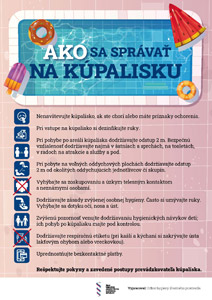 
Ako sa v súčasnej situácii správať na kúpalisku/odporúčania pre verejnosťNenavštevujte kúpalisko, ak ste chorí alebo máte príznaky ochorenia – ohrozujete seba aj ostatných.Pri vstupe na kúpalisko si dezinfikujte ruky – na častú dezinfekciu a umývanie rúk dbajte počas celého pobytu na kúpalisku u seba i detí a vyhýbajte sa dotyku očí, nosa a úst.Pri pobyte na voľných oddychových plochách odporúčame dodržiavať odstup dva metre od okolitých oddychujúcich jednotlivcov, členov skupín či domácností.Dvojmetrové odstupy odporúčame dodržiavať aj pri pohybe po areáli kúpaliska – bezpečnú vzdialenosť dodržiavajte najmä v šatniach a sprchách, na toaletách, v radoch na služby a pod.Vyhýbajte sa zoskupovaniu a úzkym kontaktom s neznámymi osobami.Uprednostňujte bezkontaktné platby.Rešpektujte pokyny a zavedené postupy prevádzkovateľa kúpaliska.Na kúpalisku nemusia nosiť rúška návštevníci ani zamestnanci.
!Pamätajte si:Ochorenie COVID-19 je kvapôčkovou nákazou, ktorá sa šíri kontaktom s nakazenou osobou alebo kontaktom s kontaminovanými povrchmi. V súčasnosti neexistujú dôkazy o tom, že nový koronavírus spôsobujúci ochorenie COVID-19 sa môže šíriť vodou na kúpanie. 
Čo musí splniť prevádzkovateľ kúpaliska v súčasnej situácii:Pri vstupe na kúpalisko musia zabezpečiť dezinfekciu na ruky pre návštevníkov.Na voľných oddychových plochách sa odporúča dodržiavanie odstupu medzi jednotlivcami alebo členmi skupín či domácností najmenej 2 metre.Na kúpaliskách je potrebné zabezpečiť nefunkčnosť pitných fontánok.Prevádzka bazéna tak, ako aj za obvyklej situácie, môže byť obnovená iba na základe vyhovujúceho výsledku analýzy kvality vody na kúpanie.Pred obnovením prevádzky umelého kúpaliska sa musia bazény bez recirkulácie vypustiť, mechanicky vyčistiť, vydezinfikovať prostriedkami s virucídnymi účinkami a napustiť novou vodou. Pri bazénoch s recirkuláciou sa musí prečistiť celý objem vody na recirkulačnom zariadení. Vyčistiť a vydezinfikovať prostriedkami s virucídnymi účinkami sa musí technické príslušenstvo bazénov vrátane rozvodov a recirkulačných zariadení. Pri úprave bazénovej vody sa musia používať osvedčené technologické postupy a predpísaný obsah voľného chlóru v zmysle platnej legislatívy; frekvencia prevádzkovej kontroly voľného chlóru sa zvýšila na dvojnásobok.Pri prevádzke bazéna pre dojčatá a batoľatá musí byť zabezpečený dostatok času na dezinfekciu používaných priestorov po každej skupine kúpajúcich.Potrebné je zvýšiť frekvenciu upratovania, čistenia a dezinfekcie plôch, priestorov, športových pomôcok a zariadení kúpalísk. Zintenzívniť je potrebné najmä čistenie často dotykových povrchov (toalety, dvere, stoly, sedadlá, operadlá, zábradlia).Hygienické zariadenia prevádzky musia byť vybavené tekutým mydlom a papierovými utierkami. 
Povinností prevádzkovateľov umelých a prírodných organizovaných kúpalísk v čase pandémie ochorenia COVID-19 sú stanovené v súlade s platnými opatreniami Úradu verejného zdravotníctva SR pri ohrození verejného zdravia. Ich kompletné znenie nájdete na oficiálnom webe ÚVZ SR.

Zásady pri kúpaníZ pohľadu kvality vody na kúpanie je najbezpečnejšie navštevovať oficiálne prevádzkované a schválené kúpaliská (okrem kvality na nich RÚVZ v SR kontrolujú aj dodržiavanie ďalších povinností, ktoré im vyplývajú z legislatívy) a prírodné vodné plochy, ktoré sú regionálnymi úradmi verejného zdravotníctva monitorované. Pred návštevou kúpalísk s povolenou prevádzkou sa informujte o ich aktuálnom stave. Aktuálne výsledky kontrol uverejňujeme počas letnej kúpacej sezóny pravidelne v týždňových intervaloch (vždy v piatok) na webe Úradu verejného zdravotníctva SR a na internetových stránkach 36 regionálnych úradov verejného zdravotníctva.
!Pamätajte si:Kontrolu kvality vody na sezónnych umelých kúpaliskách a prírodných kúpaliskách s organizovanou rekreáciou zabezpečujú prevádzkovatelia. Regionálne úrady verejného zdravotníctva v SR vykonávajú na kúpaliskách štátny zdravotný dozor a na najviac využívaných prírodných vodných plochách bez prevádzkovateľa vykonávajú v pravidelných dvojtýždňových intervaloch monitorovanie kvality vody na kúpanie. Menšie lokality, ktoré sú na kúpanie využívané len príležitostne počas horúcich dní a víkendov, sú monitorované orientačne – jeden až trikrát za kúpaciu sezónu, prípadne podľa aktuálnej situácie.
Zásady kúpania sa na prírodných vodných plocháchNevstupujte do neznámej stojatej či tečúcej vody.Nepreceňujte svoje schopnosti a sily, do hlbokej vody by sa mali odvážiť iba zdatní plavci a ani tí nikdy nie jednotlivo.Nevstupujte do vody, ktorá na základe senzorických vlastností (farba, zákal, priehľadnosť) pôsobí odpudivo.Nevstupujte do zelenej vody s premnoženými riasami a sinicami a nahromadeným odpadom. Deťom nedovoľte hrať sa s vysušeným vodným kvetom vznikajúcim po poklese hladín v zátokách a na brehu.Nekúpte sa vo vodách, kde sa zhromažďuje vodné vtáctvo a v okolí ktorých ste našli uhynuté vtáky a zvieratá.Rešpektujte označenia o zákaze kúpania sa a upozornenia v okolí vodnej plochy, dodržiavajte pokyny prevádzkovateľov kúpalísk.Po každom kúpaní sa čo najskôr dôkladne osprchujte a prezlečte do suchého oblečenia, po príchode domov si dôkladne vyperte plavky.
Zásady kúpania sa na umelých kúpaliskáchPred každým vstupom do bazéna sa osprchujte a prejdite brodiskom, môže to znížiť riziko znečistenia vody až desaťnásobne. Každý návštevník kúpaliska môže byť zdrojom znečistenia bazénovej vody – okrem zvyškov kože a vlasov ľudia vnášajú do vody i pot, zvyšky kozmetických prostriedkov, opaľovacích krémov a podobne.Pred vstupom do bazéna si všimnite farbu vody, zákal či zápach, respektíve plávajúce nečistoty na hladine.Nekúpte sa vo vode, ak páchne po moči alebo výrazne po chlóre, na stenách bazéna sú slizovité povlaky a steny a dno bazéna sú poškodené.Rešpektujte výstražné označenia pri bazéne.Neskáčte do vody tam, kde je to zakázané, môžete ublížiť nielen sebe, ale aj iným ľuďom.Po každom kúpaní sa čo najskôr dôkladne osprchujte a prezlečte do suchého oblečenia, po príchode domov si dôkladne vyperte plavky.Používajte WC a dodržiavajte zásady osobnej hygieny.
Zásady kúpania sa pre detiPred vstupom do bazéna je potrebné deti osprchovať, rovnako treba postupovať aj po ukončení kúpania – vtedy je vhodné použiť klasické mydlo, ktoré zabezpečí odstránenie bakteriálnej mikroflóry z kože a zbaví zvyškov chlóru.Deti do troch rokov majú mať v bazéne z hygienických dôvodov plavky s priliehavou gumičkou okolo bruška a stehien.Deti veku primeraným spôsobom upozornite na zákaz pitia vody z bazéna.Nikdy nenechávajte deti bez dozoru.
!Pamätajte siKúpanie je určené pre zdravých ľudí, ktorí majú normálnu imunitu a neporušenú pokožku, tá, ak je poškodená, môže byť vstupnou cestou infekcie – pri kúpaní sa nie je možné totiž úplne vylúčiť kontakt s rôznymi druhmi mikroorganizmov. 
Mgr. RNDr. MUDr. Ján Mikas, PhD.hlavný hygienik Slovenskej republiky